1На графике изображена зависимость крутящего момента двигателя от числа его оборотов в минуту. На оси абсцисс откладывается число оборотов в минуту, на оси ординат — крутящий момент в Нм. Скорость автомобиля (в км/ч) приближенно выражается формулой , где  — число оборотов двигателя в минуту. С какой наименьшей скоростью должен двигаться автомобиль, чтобы крутящий момент был не меньше 120 Нм? Ответ дайте в километрах в час.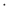 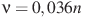 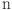 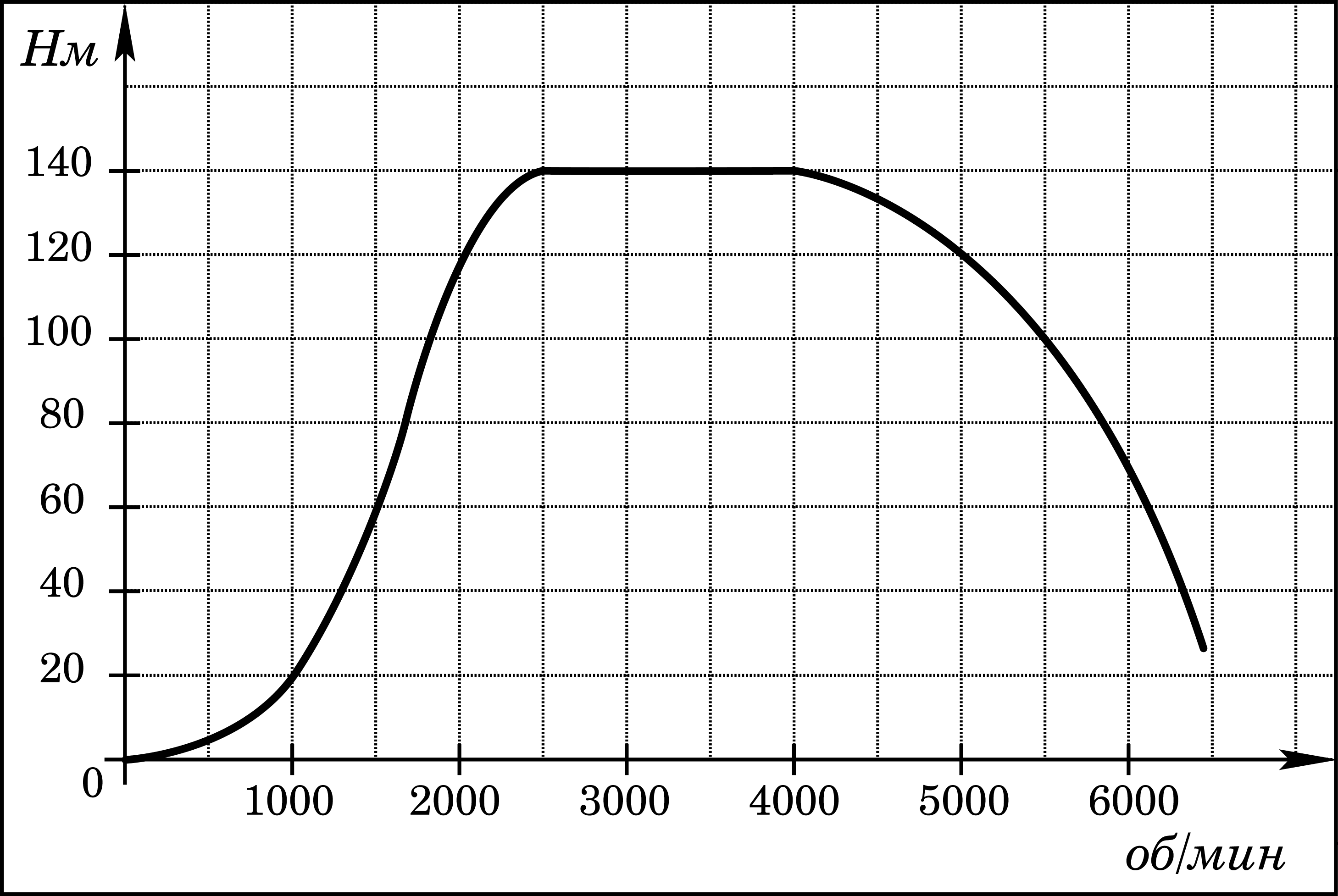 2На графике показан процесс разогрева двигателя легкового автомобиля. На оси абсцисс откладывается время в минутах, прошедшее от запуска двигателя, на оси ординат — температура двигателя в градусах Цельсия. Определите по графику, сколько минут двигатель нагревался от температуры  до температуры .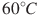 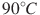 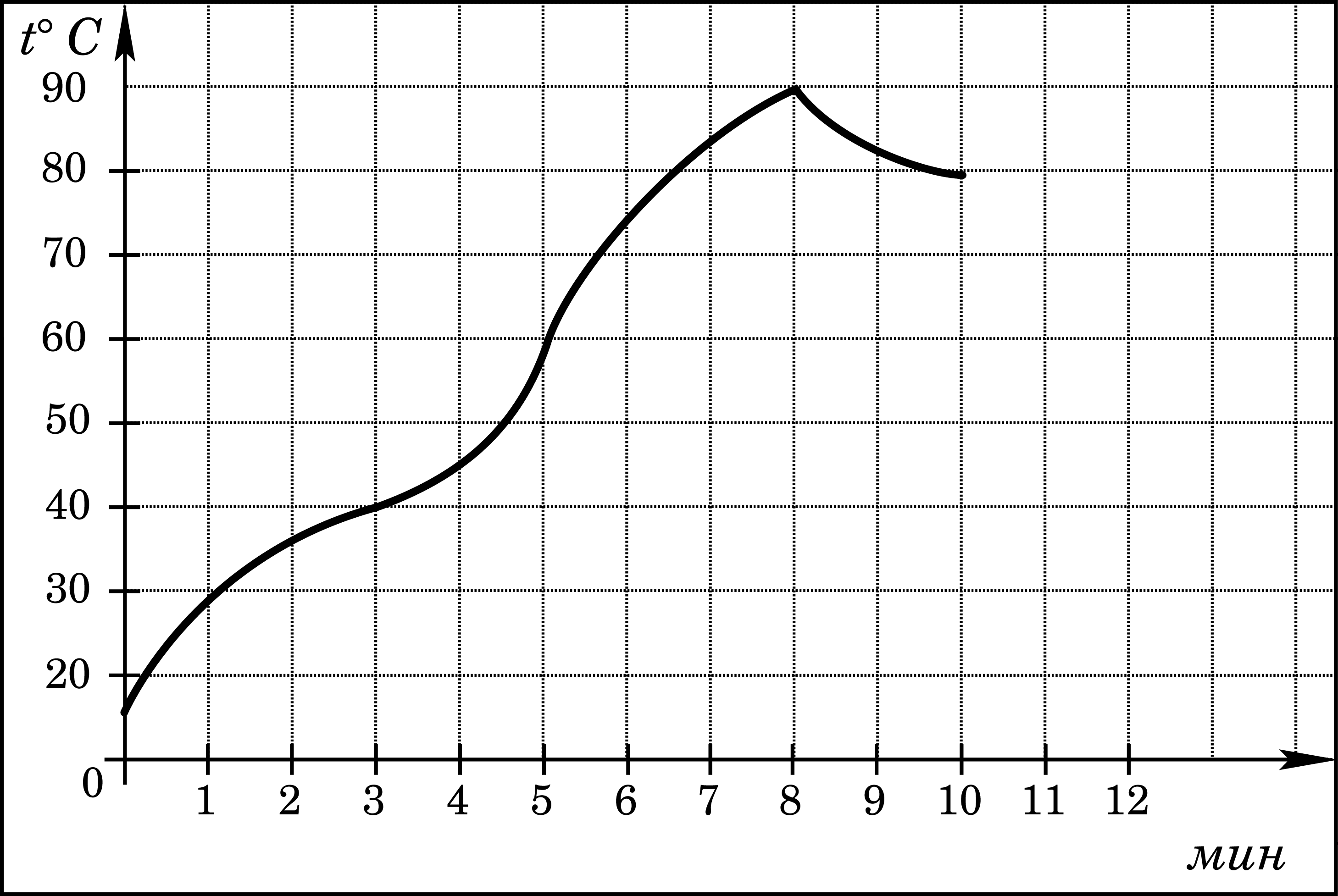 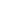 